Barbara GąsiorekWitajcie Drodzy Uczniowie!W tym tygodniu coś co lubicie - temat związany z Wielkanocą. Wykonajcie poniższe zadania w swojej książce i ćwiczeniach. Jeśli nie macie książki i ćwiczeń, wydrukujcie ten scenariusz i wklejcie do zeszytu, lub przepiszcie odpowiedzi do zadań do Waszego zeszytu.Zadania  na dni:  06.04-08.04.2020r.kl.1a-07.04.2020r.kl.1b-07.04.2020r.kl.1c-06.04.2020r.Podręcznik - strona 78, zadania: 1,2 i 4 (zadanie 4 - pokoloruj pisankę i odeślij do mnie, technika dowolna- kredki,farby,bibuła, co wolisz :-) ). Jesli nie możesz wydrukować pisanki, narysuj swoją własną.Ćwiczenia ucznia- strona 76, zadanie 1.Jeśli nie obchodzisz Świąt Wielkanocnych zamiast pisanki narysuj rysunek przedstawiający jakieś ważne dla Ciebie święto/ dzień , zrób jego zdjęcie i odeslij do mnie.Pomocne w wykonaniu ćwiczeń słownictwo:1.rabbit-królik2.chick-kurczątko3.Easter egg-pisanka4.flowers-kwiaty5.basket-koszyk6.Easter-WielkanocZadanie1. Posłuchaj nagrania (2-3 razy) i powtórz te wyrazy. Nagranie znajdziesz na stronie www.macmillan.pl, w zakładce Strefa Ucznia, klasy 1-3 szkoły podstawowej, podrecznik Bugs Team 1. Numer nagrania: 3.45Zadania 2. Posłuchaj piosenki „Five little rabbits”(„Pięć małych króliczków”) i wskaż króliczki. Nagranie numer: 3.56Zadanie 4. Wykonaj pisankę, która zamieszczona jest w tym scenariuszu (np.pokoloruj, pomaluj; technika dowolna). Następnie z pomocą rodzica wykonaj jej zdjęcie i odeślij do mnie na podany adres mail (służbowy)do końca tygodnia. Pisankę możesz wydrukować ze scenariusza bądź sam narysować na kartce A4.Przeslij pisankę na podany adres:barbara.gasiorek@lodygowice.edu.plW tytule maila podaj swoje imię i nazwisko oraz klasę. Np. Jan Kowalski, kl.1...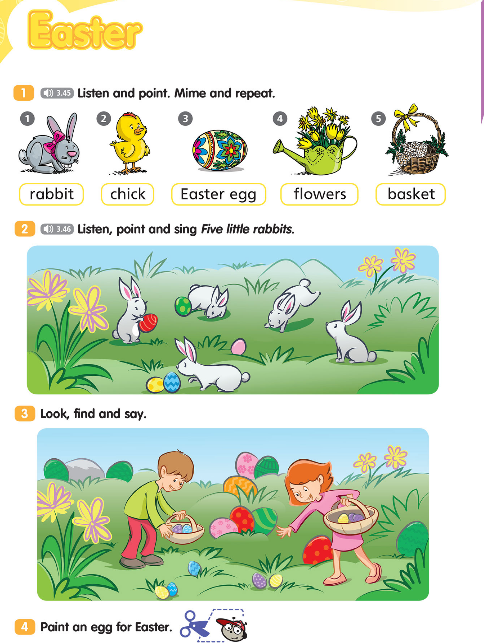 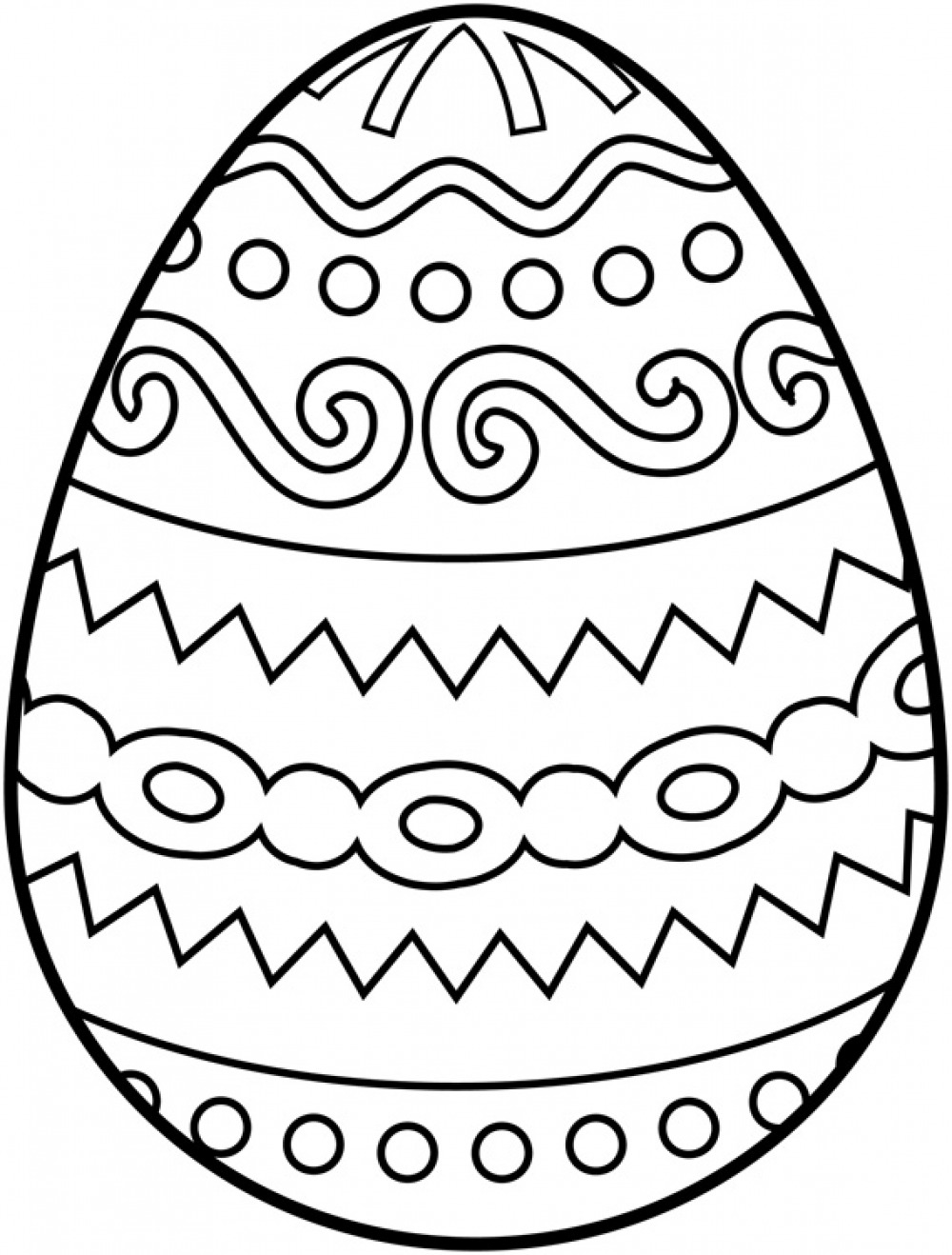 Wykonaj zadanie 1 w Twoich ćwiczeniach:Ćwiczenia ucznia: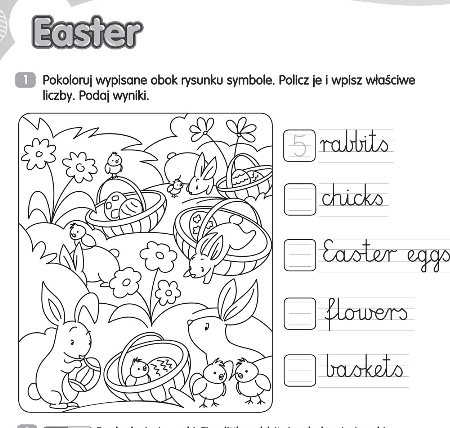 Powodzenia:-) Radosnych Świąt!Barbara Gąsiorek